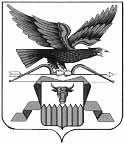 МИНИСТЕРСТВО  КУЛЬТУРЫЗАБАЙКАЛЬСКОГО КРАЯП Р И К А Зот  13 января 2017 года                       г.Чита                                               № 08/ОДОб утверждении порядков проведения конкурсного отбора муниципальных образований Забайкальского края для предоставления субсидий из бюджета Забайкальского края на софинансирование расходных обязательств муниципальных образований Забайкальского края на реализацию мероприятий государственной программы Забайкальского края «Развитие культуры в Забайкальском крае»(с изменениями, внесенными приказами Министерства культуры Забайкальского края от 21 августа 2017 года № 113/ОД, от 21 декабря 2017 года № 188/ОД, от 12 марта 2018 года № 38/ОД, 21 августа 2018 года № 98/ОД, от 09 января 2019 года № 06/ОД)В целях реализации мероприятий государственной программы Забайкальского края «Развитие культуры в Забайкальском крае», утвержденной постановлением Правительства Забайкальского края от 24 апреля 2014 года 
№ 236, учитывая государственную программу Российской Федерации «Развитие культуры и туризма» на 2013 – 2020 годы, утвержденную постановлением Правительства Российской Федерации от 15.04.2014 № 317, п р и к а з ы в а ю:Примечание: пункт 1 в редакции приказа Министерства культуры Забайкальского края от 12 марта 2018 года № 38/ОД1. Утвердить Порядок проведения конкурсного отбора муниципальных образований Забайкальского края для предоставления субсидий из бюджета Забайкальского края на обеспечение развития и укрепления материально-технической базы домов культуры в населенных пунктах с числом жителей до 50 тысяч человек (приложение № 1).Примечание: пункт 1 в редакции приказа Министерства культуры Забайкальского края от 12 марта 2018 года № 38/ОД2. Утвердить Порядок проведения конкурсного отбора муниципальных образований Забайкальского края для предоставления субсидий из бюджета Забайкальского края на поддержку творческой деятельности муниципальных театров в населенных пунктах с численностью населения до 300 тысяч человек (приложение № 2).3. Утвердить Порядок проведения конкурсного отбора муниципальных образований Забайкальского края для предоставления субсидий из бюджета Забайкальского края на поддержку отрасли культуры (приложение № 3).4. Контроль за исполнением настоящего приказа возложить на заместителя министра культуры Т.В. Цымпилову.Министр культуры							Е.В.МихайловаЯчменёва Алёна Евгеньевна, 21 99 61Приложение № 1 УТВЕРЖДЕНприказом Министерства культуры Забайкальского края от 13.01.2017 № 08/ОД(с изменениями, внесенными приказами Министерства культуры Забайкальского края от 21 августа 2017 года № 113 /ОД, от 12 марта 2018 года № 38/ОД)ПОРЯДОКпроведения конкурсного отбора муниципальных образований Забайкальского края для предоставления субсидий из бюджета Забайкальского края на софинансирование расходных обязательств муниципальных образований Забайкальского края на обеспечение развития и укрепления материально-технической базы домов культуры в населенных пунктах с числом жителей до 50 тысяч человек1. Общие положенияПримечание: пункт 1.1. с изменениями, внесенными приказом Министерства культуры Забайкальского края от 12 марта 2018 года № 38/ОД1.1. Настоящий Порядок проведения конкурсного отбора муниципальных образований Забайкальского края для предоставления субсидий из бюджета Забайкальского края на софинансирование расходных обязательств муниципальных образований Забайкальского края на реализацию мероприятий государственной программы Забайкальского края «Развитие культуры в Забайкальском крае (2014 – 2020 годы)» (далее – Порядок) разработан в целях отбора муниципальных образований Забайкальского края, которым будут предоставлены субсидии на софинансирование расходных обязательств муниципальных образований по реализации мероприятий по обеспечению развития и укрепления материально-технической базы домов культуры в населенных пунктах с числом жителей до 50 тысяч человек (далее – субсидии). 1.2. Субсидии предоставляются Министерством культуры Забайкальского края (далее – Министерство) из бюджета Забайкальского края, в том числе за счет средств, поступивших из федерального бюджета в рамках реализации мероприятий государственной программы Российской Федерации «Развитие культуры и туризма» на 2013-2020 годы, утвержденной постановлением Правительства Российской Федерации от 15 апреля 2014 года № 317, в пределах бюджетных ассигнований, предусмотренных в законе Забайкальского края о бюджете на текущий финансовый год.Примечание: пункт 1.3. в редакции приказов Министерства культуры Забайкальского края от 21 августа 2017 года № 113/ОД, от 12 марта 2018 года № 38/ОД1.3. Субсидии предоставляются на мероприятия, предусматривающие развитие и укрепление материально-технической базы домов культуры (и их филиалов), расположенных в населенных пунктах с числом жителей до 50 тысяч человек, выполнение ремонтных работ в отношении объектов, закрепленных на праве оперативного управления за домами культуры (и их филиалов), расположенными в населенных пунктах с числом жителей до 50 тысяч человек, в том числе:а) развитие и укрепление материально-технической базы домов культуры (и их филиалов), расположенных в населенных пунктах с числом жителей до 50 тысяч человек;б) ремонтные работы (текущий ремонт) в отношении зданий домов культуры (и их филиалов), расположенных в населенных пунктах с числом жителей до 50 тысяч человек.Примечание: пункт 1.4. в редакции приказа Министерства культуры Забайкальского края от 12 марта 2018 года № 38/ОД1.4. Понятие «дом культуры» включает в себя государственные и муниципальные учреждения культурно-досугового типа, в том числе дома и дворцы культуры, дома народного творчества, клубы, центры культурного развития, этнокультурные центры, центры культуры и досуга, центры традиционной культуры, дома фольклора, дома и центры ремесел, дома досуга, культурно-досуговые и культурно-спортивные центры.Примечание: пункт 1.5. в редакции приказов Министерства культуры Забайкальского края от 21 августа 2018 года № 98/ОД)1.5. Получателями субсидий являются, отобранные Министерством в соответствии с настоящим Порядком:бюджеты городских округов с числом жителей до 50 тысяч;бюджеты муниципальных районов, осуществляющих полномочия в соответствии с  пунктом 19.1. части 1 статьи 15 Федерального закона от 06 октября 2003 года № 131-ФЗ «Об общих принципах организации местного самоуправления в Российской Федерации»;бюджеты муниципальных районов для предоставления бюджетам городских и (или) сельских поселений с числом жителей до 50 тысячи иных межбюджетных трансфертов в соответствии со статьей 142.4. Бюджетного кодекса Российской Федерации;государственные учреждения, подпадающие под понятие «дом культуры», данное в пункте 1.4. настоящего Порядка.Примечание: пункт 1.6. введен приказом Министерства культуры Забайкальского края от 12 марта 2018 года № 38/ОД)1.6. Государственные учреждения проходят отбор по критериям конкурсного отбора в соответствии с настоящим Порядком наравне с муниципальными образованиями.2. Организация отбора2.1. Организатором конкурсного отбора является Министерство.2.2. Министерство извещает о начале проведения конкурсного отбора на право получения Субсидии путем опубликования информации об условиях проведения конкурсного отбора на своем официальном сайте: http://минкультура.забайкальскийкрай.рф/ (далее – извещение) и рассылает извещение во все муниципальные районы Забайкальского края.Извещение о проведении конкурсного отбора должно содержать следующую информацию:- форму заявки и перечень документов к ней (далее – конкурсная документация);- сроки приема и дату окончания приема конкурсной документации; - дату начала проведения конкурсного отбора и место проведения конкурсного отбора.Конкурсная документация должна быть представлена в Министерство на электронном и бумажном носителях.2.3. Участниками конкурсного отбора являются муниципальные образования Забайкальского края и государственные учреждения, удовлетворяющие критериям, установленным пунктом 1.5. настоящего Порядка (далее – Участники).2.4. Министерство регистрирует представленные заявки в течение 3 рабочих дней со дня их поступления.2.5. К конкурсному отбору допускаются Участники, представившие в Министерство в указанный в извещении срок заявку на предоставление субсидии с приложением документов.2.6. Для участия в конкурсном отборе Участники подают Организатору следующие документы:2.6.1. заявку по форме, являющейся приложением к настоящему Порядку;2.6.2. пояснительную записку с описанием планируемых к реализации мероприятий (в произвольной форме);Примечание: пункт 2.6.3.в редакции приказа Министерства культуры Забайкальского края от 12 марта 2018 года № 38/ОД)2.6.3. заверенную в установленном порядке выписку из нормативного правового акта муниципального образования о бюджете муниципального образования в соответствующем году и плановом периоде о расходных обязательствах и бюджетных ассигнованиях на финансирование расходных обязательств муниципального образования, связанного с реализацией мероприятий, на которые подается Заявка, с учетом установленного уровня софинансирования (государственными учреждениями не представляется);Примечание: пункт 2.6.4.в редакции приказа Министерства культуры Забайкальского края от 12 марта 2018 года № 38/ОД)2.6.4. заверенную в установленном порядке копию правового акта муниципального образования, утверждающего перечень мероприятий, в целях софинансирования которых осуществляется предоставление субсидий (государственными учреждениями не представляется);2.6.5. иные документы, указанные в извещении.2.7. Документы, оформленные в соответствии с настоящим Порядком, предоставляются в одном экземпляре.2.8. Документы должны быть сброшюрованы в одну или несколько папок в очередности, приведенной в пункте 2.6 настоящего Порядка, и скреплены печатью Участника.2.9. Участники, представившие документы, указанные в пункте 2.6 настоящего Порядка, не в полном объеме, к участию в конкурсном отборе не допускаются.3. Конкурсная комиссия3.1. Для проведения конкурсного отбора Министерством создается комиссия по проведению конкурсного отбора муниципальных образований Забайкальского края для предоставления Субсидии в составе 7 человек в целях реализации мероприятий, предусмотренных пунктом 1.3 настоящего Порядка (далее – Конкурсная комиссия).3.2. Состав Конкурсной комиссии утверждается распоряжением Министерства.Председатель Конкурсной комиссии руководит ее деятельностью, назначает и проводит заседания Конкурсной комиссии. В отсутствие председателя его полномочия возлагаются на заместителя председателя Конкурсной комиссии.Организационно-техническую деятельность Конкурсной комиссии осуществляет секретарь Конкурсной комиссии, выбранный из числа состава Конкурсной комиссии.3.3. Подведение итогов конкурсного отбора осуществляется Конкурсной комиссией путем открытого голосования простым большинством голосов при наличии на заседании 2/3 от общего числа персонального состава Конкурсной комиссии. При равном количестве голосов голос председателя Конкурсной комиссии является решающим.3.4. Конкурсная комиссия рассматривает представленную конкурсную документацию в срок, не превышающий пяти рабочих дней со дня окончания срока представления заявок, определяет победителей.3.5. Рассмотрение конкурсной документации и выявление победителей происходит в соответствии с критериями конкурсного отбора.4. Критерии конкурсного отбораПримечание: пункт 4.1. в редакции приказа Министерства культуры Забайкальского края от 12 марта 2018 года № 38/ОД4.1.Обязательными критериями конкурсного отбора являются:4.1.1. для развития и укрепления материально-технической базы домов культуры:а) рост числа участников мероприятий в домах культуры;б) наличие отремонтированных зданий домов культуры;в) штат, укомплектованный специалистами культурно-досуговой деятельности;г) наличие государственной (муниципальной) программы, предусматривающей проведение указанных мероприятий;4.1.2. для ремонтных работ (текущего ремонта) зданий домов культуры: а) наличие сметной документации на проведение работ;б) рост числа участников мероприятий в домах культуры;в) штат, укомплектованный специалистами культурно-досуговой деятельности;г) наличие государственной (муниципальной)программы, предусматривающей проведение указанных мероприятий.4.2. Дополнительными критериями конкурсного отбора являются:4.2.1. исключенприказом Министерства культуры Забайкальского края от 12 марта 2018 года № 38/ОД;Примечание: пункт 4.2.2. в редакции приказа Министерства культуры Забайкальского края от 12 марта 2018 года № 38/ОД 4.2.2. рост числа участников клубных формирований в домах культуры (до 10 % по отношению к уровню предыдущего года – 0,5 баллов, свыше 10 % по отношению к уровню предыдущего года – 1 балл);4.2.3. выполнение показателя по увеличению средней заработной платы работников культуры (ниже уровня предыдущего года – 0 баллов, выше уровня предыдущего года – количество баллов соответствует темпу роста в процентах);4.2.4. наличие коллективов, имеющих звание «народный» или «образцовый» (1 балл);4.2.5. наличие юбилейной даты учреждения культуры или муниципального образования, наступающей в году распределения субсидии (1 балл);4.2.6. наличие отдельных поручений Губернатора Забайкальского края (4 балла);Пункт 4.2.7. введен приказом Министерства культуры Забайкальского края от 12 марта 2018 года № 38/ОД4.2.7. муниципальное образование, в котором расположен дом культуры, относится к приграничным территориям Забайкальского края – 1 балл.5. Итоги проведения конкурсного отбора5.1. По итогам отбора муниципальных образований Министерство в течение трех рабочих дней оформляет решение о предоставлении субсидий либо об отказе в их предоставлении.Примечание: пункт 5.2. в редакции приказа Министерства культуры Забайкальского края от 12 марта 2018 года № 38/ОД5.2. Итоги отбора подводятся отдельно по мероприятиям для развития и укрепления материально-технической базы домов культуры и мероприятиям по ремонтным работам (текущий ремонт) зданий домов культуры.Примечание: пункт 5.3. в редакции приказа Министерства культуры Забайкальского края от 12 марта 2018 года № 38/ОД5.3. Общий размер субсидий делится Министерством на мероприятия для развития и укрепления материально-технической базы домов культуры и мероприятия по ремонтным работам (текущий ремонт) зданий домов культуры исходя из потребности, выявленной в результате рассмотрения заявок.Примечание: пункт 5.4. в редакции приказа Министерства культуры Забайкальского края от 12 марта 2018 года № 38/ОД5.4. Размер субсидии рассчитывается по следующей формуле:, где - сумма всех баллов i-того заявителя; – средняя стоимость одного балла, которая рассчитывается по формуле:, где – общий объем субсидии; – общее количество баллов по всем заявителям.Пункт 5.41. введен приказом Министерства культуры Забайкальского края от 12 марта 2018 года № 38/ОД5.4.1В случае, если при распределении субсидии на выполнение ремонтных работ (текущий ремонт) сумма, подлежащая распределению заявителю по итогам рейтинга, окажется больше запрашиваемой, заявителю подлежит распределению запрашиваемая сумма, а остатки распределяются между другими заявителями согласно рейтинга.5.5. По результатам конкурсного отбора оформляется протокол, который подписывается председательствующим на заседании Конкурсной комиссии и секретарем Конкурсной комиссии.В протоколе Конкурсной комиссии должны быть указаны:- получатели субсидии;- сумма субсидии по каждому Получателю;- наименования мероприятий, на которые выделяется субсидия.5.6. Об итогах конкурсного отбора Министерство письменно извещает Участников в пятидневный срок со дня подведения его итогов.5.7. Информация об итогах конкурсного отбора размещается на официальном сайте Организатора (http://минкультура.забайкальскийкрай.рф/) в пятидневный срок со дня получения протокола Конкурсной комиссии.5.8. Распределение субсидий местным бюджетам из бюджета Забайкальского края между муниципальными образованиями устанавливается законом Забайкальского края о бюджете и (или) постановлением Правительства Забайкальского края.5.9. Министерство в течение 7 рабочих дней со дня принятия решения об отказе в предоставлении субсидий направляет муниципальным образованиям письменное уведомление с обоснованием причин отказа.5.10. Основаниями для отказа в предоставлении субсидии являются:1) непредставление (представление не в полном объеме) в установленные сроки документов, предусмотренных пунктом 2.6. настоящего Порядка;2) несоответствие заявки установленной форме;3) недостоверность информации, указанной в заявке и документах, предусмотренных пунктом 2.6. настоящего Порядка;4) несоответствие обязательным критериям отбора, предусмотренным пунктом 4.1. настоящего Порядка;5) невыполнение обязательств в рамках соглашений о предоставлении субсидий в году, предшествующему распределяемому. 5.11. Отказ в предоставлении субсидии может быть обжалован в соответствии с действующим законодательством.___________________Приложение № 1 к Порядкупроведения конкурсного отбора муниципальных образований Забайкальского края для предоставления субсидий из бюджета Забайкальского края на софинансирование расходных обязательств муниципальных образований Забайкальского края на обеспечение развития и укрепления материально-технической базы домов культурыв населенных пунктах с числом жителей до 50 тысяч человек, утвержденному приказом Министерства культуры Забайкальского края от 13.01.2017 № 08/ОД(Приложение в редакции приказа Министерства культуры Забайкальского края от 12 марта 2018 года № 38/ОД)Руководителя органа управления культурой      _______________      «____»________ 20___ г.            (ФИО)Приложение № 2 к Порядкупроведения конкурсного отбора муниципальных образований Забайкальского края для предоставления субсидий из бюджета Забайкальского края на софинансирование расходных обязательств муниципальных образований Забайкальского края на обеспечение развития и укрепления материально-технической базы домов культуры в населенных пунктах с числом жителей до 50 тысяч человек, утвержденному приказом Министерства культуры Забайкальского края от 13.01.2017 № 08/ОД(Приложение в редакции приказа Министерства культуры Забайкальского края от 12 марта 2018 года № 38/ОД)Заявка на предоставление субсидий на развитие и укрепление материально-технической базы домов культуры от _____________________________________(наименование муниципального района)Значения критериевГлава муниципального района:                                 __________________ (______________)Начальник финансово-экономическогоподразделения администрациимуниципального образования:                                   __________________ (______________)м.п.Руководителя органа управления культурой   _____________      «____»________ 20___ г.            (ФИО)Приложение № 2УТВЕРЖДЕНприказом Министерства культуры Забайкальского края от 13.01.2017 № 08/ОД(с изменениями, внесенными приказом Министерства культуры Забайкальского края от 12 марта 2018 года № 38/ОД)ПОРЯДОКпроведения конкурсного отбора муниципальных образований Забайкальского края для предоставления субсидий из бюджета Забайкальского края на поддержку творческой деятельности муниципальных театров в населенных пунктах с численностью населения до 300 тысяч человекОбщие положенияПримечание: пункт 1.1. в редакции приказа Министерства культуры Забайкальского края от 12 марта 2018 года № 38/ОД1.1. Настоящий Порядок проведения конкурсного отбора муниципальных образований Забайкальского края для предоставления субсидий из бюджета Забайкальского края на софинансирование расходных обязательств муниципальных образований Забайкальского края на реализацию мероприятий государственной программы Забайкальского края «Развитие культуры в Забайкальском крае (2014 – 2020 годы)» (далее – Порядок) разработан в целях отбора муниципальных образований Забайкальского края, которым будут предоставлены субсидии на софинансирование расходных обязательств муниципальных образований по реализации мероприятий по поддержке творческой деятельности муниципальных театров в населенных пунктах с численностью населения до 300 тысяч человек (далее – субсидии).1.2. Субсидии предоставляются Министерством культуры Забайкальского края (далее – Министерство) из бюджета Забайкальского края, в том числе за счет средств, поступивших из федерального бюджета в рамках реализации мероприятий государственной программы Российской Федерации «Развитие культуры и туризма» на 2013-2020 годы, утвержденной постановлением Правительства Российской Федерации от 15 апреля 2014 года № 317, в пределах бюджетных ассигнований, предусмотренных в законе Забайкальского края о бюджете на текущий финансовый год.Примечание: пункт 1.3. в редакции приказа Министерства культуры Забайкальского края от 12 марта 2018 года № 38/ОД1.3. Субсидии предоставляются на мероприятия по поддержке творческой деятельности муниципальных театров в населенных пунктах с численностью населения до 300 тысяч человек, в том числе:а) создание новых постановок и показ спектаклей на стационаре муниципальными театрами. При этом предусматривается:оплата труда сотрудников театра, а также специалистов, привлекаемых к осуществлению творческих проектов;оплата авторского вознаграждения и гонораров творческим работникам, привлекаемым к осуществлению творческих проектов;оплата договоров на право показа и исполнения произведений, а также на передачу прав использования аудиовизуальной продукции;обеспечение условий по приему и направлению участников творческих проектов;оплата работ (услуг) по обеспечению творческих проектов декорациями, сценическими, экспозиционными и другими конструкциями, включая их приобретение, аренду, изготовление, монтаж (демонтаж), доставку и обслуживание;оплата работ (услуг) по обеспечению творческих проектов театральным реквизитом, бутафорией, гримом, постижерскими изделиями, театральными куклами, сценическими костюмами (в том числе головными уборами и обувью), включая их приобретение, аренду и изготовление;уплата налогов и сборов, установленных законодательством Российской Федерации;б) укрепление материально-технической базы муниципальных театров (приобретение технического и технологического оборудования, необходимого для осуществления творческой деятельности, включая его доставку, монтаж (демонтаж), погрузочно-разгрузочные работы и обслуживание).1.4. Под «муниципальными театрами» понимаются:а) профессиональные репертуарные государственные театры с постоянной труппой, имеющие в текущем репертуаре определенное количество спектаклей, являющиеся казенными, бюджетными или автономными учреждениями (либо структурными подразделениями учреждений) субъектов Российской Федерации, а также находящиеся в населенных пунктах с численностью населения до 300 тыс. человек (кроме городов, являющихся административными центрами субъектов Российской Федерации);б) профессиональные репертуарные муниципальные театры с постоянной труппой, имеющие в текущем репертуаре определенное количество спектаклей, являющиеся казенными, бюджетными или автономными учреждениями (либо структурными подразделениями учреждений), а также находящиеся в населенных пунктах с численностью населения до 300 тыс. человек.Примечание: пункт 1.5. в редакции приказа Министерства культуры Забайкальского края от 12 марта 2018 года № 38/ОД1.5. Получателями субсидий являются бюджеты муниципальных районов для предоставления бюджетам городских поселений и (или) сельских поселений, бюджеты городских округов с численностью населения до 300 тыс. человек (за исключением городского округа «Город Чита»), отобранные Министерством в соответствии с настоящим Порядком, а также государственные учреждения, подпадающие под понятие «муниципального театра», данное в пункте 1.4. настоящего Порядка.Примечание: пункт 1.6. введен приказом Министерства культуры Забайкальского края от 12 марта 2018 года № 38/ОД)1.6. Государственные учреждения проходят отбор по критериям конкурсного отбора в соответствии с настоящим Порядком наравне с муниципальными образованиями.2. Организация отбора2.1. Организатором конкурсного отбора является Министерство.Примечание: пункт 2.2. в редакции приказа Министерства культуры Забайкальского края от 12 марта 2018 года № 38/ОД)2.2. Министерство извещает о начале проведения конкурсного отбора на право получения Субсидии путем опубликования информации об условиях проведения конкурсного отбора на своем официальном сайте: http://минкультура.забайкальскийкрай.рф/ (далее – извещение) и рассылает извещение в населенные пункты, имеющие профессиональные репертуарные муниципальные театры.Извещение о проведении конкурсного отбора должно содержать следующую информацию:- форму заявки и перечень документов к ней (далее – конкурсная документация);- сроки приема и дату окончания приема конкурсной документации; - дату начала проведения конкурсного отбора и место проведения конкурсного отбора.Конкурсная документация должна быть представлена в Министерство на электронном и бумажном носителях.Примечание: пункт 2.3. в редакции приказа Министерства культуры Забайкальского края от 12 марта 2018 года № 38/ОД)2.3. Участниками конкурсного отбора являются муниципальные образования Забайкальского края и государственные учреждения, удовлетворяющие критериям, установленным пунктом 1.5. настоящего Порядка (далее – Участники).2.4. Министерство регистрирует представленные заявки в течение 3 рабочих дней со дня их поступления.2.5. К конкурсному отбору допускаются Участники, представившие в Министерство в указанный в извещении срок заявку на предоставление субсидии с приложением документов.2.6. Для участия в конкурсном отборе Участники подают Организатору следующие документы:2.6.1. заявку по форме, являющейся приложением к настоящему Порядку;2.6.2. пояснительную записку с описанием планируемых к реализации мероприятий (в произвольной форме);Примечание: подпункт 2.6.3. в редакции приказа Министерства культуры Забайкальского края от 12 марта 2018 года № 38/ОД)2.6.3. заверенную в установленном порядке выписку из нормативного правового акта муниципального образования о бюджете муниципального образования в соответствующем году и плановом периоде о расходных обязательствах и бюджетных ассигнованиях на финансирование расходных обязательств муниципального образования, связанного с реализацией мероприятий, на которые подается Заявка, с учетом установленного уровня софинансирования (государственными учреждениями не предоставляется);Примечание: подпункт 2.6.4. в редакции приказа Министерства культуры Забайкальского края от 12 марта 2018 года № 38/ОД)2.6.4. заверенную в установленном порядке копию правового акта муниципального образования, утверждающего перечень мероприятий, в целях софинансирования которых осуществляется предоставление субсидий (государственными учреждениями не предоставляется);2.6.5. иные документы, указанные в извещении.2.7. Документы, оформленные в соответствии с настоящим Порядком, предоставляются в одном экземпляре.2.8. Документы должны быть сброшюрованы в одну или несколько папок в очередности, приведенной в пункте 2.6 настоящего Порядка, и скреплены печатью Участника.2.9. Участники, представившие документы, указанные в пункте 2.6 настоящего Порядка, не в полном объеме, к участию в конкурсном отборе не допускаются.3. Конкурсная комиссия3.1. Для проведения конкурсного отбора Министерством создается комиссия по проведению конкурсного отбора муниципальных образований Забайкальского края для предоставления Субсидии в составе 7 человек в целях реализации мероприятий, предусмотренных пунктом 1.3 настоящего Порядка (далее – Конкурсная комиссия).3.2. Состав Конкурсной комиссии утверждается распоряжением Министерства.Председатель Конкурсной комиссии руководит ее деятельностью, назначает и проводит заседания Конкурсной комиссии. В отсутствие председателя его полномочия возлагаются на заместителя председателя Конкурсной комиссии.Организационно-техническую деятельность Конкурсной комиссии осуществляет секретарь Конкурсной комиссии, выбранный из числа состава Конкурсной комиссии.3.3. Подведение итогов конкурсного отбора осуществляется Конкурсной комиссией путем открытого голосования простым большинством голосов при наличии на заседании 2/3 от общего числа персонального состава Конкурсной комиссии. При равном количестве голосов голос председателя Конкурсной комиссии является решающим.3.4. Конкурсная комиссия рассматривает представленную конкурсную документацию в срок, не превышающий пяти рабочих дней со дня окончания срока представления заявок, определяет победителей.3.5. Рассмотрение конкурсной документации и выявление победителей происходит в соответствии с критериями конкурсного отбора.4. Критерии конкурсного отбора4.1. Обязательными критериями конкурсного отбора являются:а) наличие постоянной труппы театра;б) наличие определенного государственным (муниципальным) заданием количества спектаклей в театре.4.2. Дополнительными критериями конкурсного отбора являются:4.2.1. численность работников театра;4.2.2. площадь здания театра; 4.2.3. численность зрителей в отчетном периоде.4.3. Дополнительные критерии сравниваются в абсолютном значении.5. Итоги проведения конкурсного отбора5.1. По итогам отбора муниципальных образований Министерство в течение трех рабочих дней оформляет решение о предоставлении субсидий либо об отказе в их предоставлении.5.2. Размер субсидии рассчитывается по следующей формуле:, где– размер субсидии i-му муниципальному театру;ОРС – общий размер средств для распределения; – средневзвешенная доля i-го муниципального театра в общем объеме дополнительных критериев конкурсного отбора. 5.3. По результатам конкурсного отбора оформляется протокол, который подписывается председательствующим на заседании Конкурсной комиссии и секретарем Конкурсной комиссии.В протоколе Конкурсной комиссии должны быть указаны:- получатели Субсидии;- сумма Субсидии по каждому Получателю;- наименования мероприятий, на которые выделяется субсидия.5.4. Об итогах конкурсного отбора Министерство письменно извещает Участников в пятидневный срок со дня подведения его итогов.5.5. Информация об итогах конкурсного отбора размещается на официальном сайте Организатора (http://минкультура.забайкальскийкрай.рф/) в пятидневный срок со дня получения протокола Конкурсной комиссии.5.6. Распределение субсидий местным бюджетам из бюджета Забайкальского края между муниципальными образованиями устанавливается законом Забайкальского края о бюджете и (или) постановлением Правительства Забайкальского края.5.7. Министерство в течение 7 рабочих дней со дня принятия решения об отказе в предоставлении субсидий направляет муниципальным образованиям письменное уведомление с обоснованием причин отказа.5.8. Основаниями для отказа в предоставлении субсидии являются:1) непредставление (представление не в полном объеме) в установленные сроки документов, предусмотренных пунктом 2.6. настоящего Порядка;2) несоответствие заявки установленной форме;3) недостоверность информации, указанной в заявке и документах, предусмотренных пунктом 2.6. настоящего Порядка;4) несоответствие обязательным критериям отбора, предусмотренным пунктом 4.1. настоящего Порядка;5) невыполнение обязательств в рамках соглашений о предоставлении субсидий в году, предшествующему распределяемому. 5.9. Отказ в предоставлении субсидии может быть обжалован в соответствии с действующим законодательством.Приложение к Порядкупроведения конкурсного отбора муниципальных образований Забайкальского края для предоставления субсидий из бюджета Забайкальского края на софинансирование расходных обязательств муниципальных образований Забайкальского края на поддержку творческой деятельности муниципальных театров в населенных пунктах с численностью населения до 300 тысяч человек, утвержденному приказом Министерства культуры Забайкальского края от 13.01.2017 № 08/ОД(Приложение в редакции приказа Министерства культуры Забайкальского края от 12 марта 2018 года № 38/ОД»Заявка на предоставление субсидий на поддержку творческой деятельности муниципальных театров в населенных пунктах с численностью населения до 300 тысяч человек(наименование городского округа (муниципального района), государственного учреждения)Значения критериевРуководитель городского округа (муниципального района)         _____________      «____»________ 20___ г.М.п.Начальник финансово-экономическогоподразделения администрациимуниципального образования:                                   __________________ (______________)Руководителя органа управления культурой   _____________      «____»________ 20___ г.            (ФИО)Примечание, порядок проведения конкурсного отбора муниципальных образований Забайкальского края для предоставления субсидий из бюджета Забайкальского края на софинансирование расходных обязательств муниципальных образований Забайкальского края на поддержку отрасли культуры в редакции приказа Министерство культуры Забайкальского края от 09 января 2019года № 06/ОДПриложение № 3 УТВЕРЖДЕНприказом Министерства культуры Забайкальского края от 13.01.2017 № 08/ОД(с изменениями, внесенными приказом Министерства культуры Забайкальского края от 09 января 2019 года № 06/ОД)проведения конкурсного отбора муниципальных образований Забайкальского края для предоставления субсидий из бюджета Забайкальского края на софинансирование расходных обязательств муниципальных образований Забайкальского края на поддержку отрасли культуры1. Общие положения1.1. Настоящий Порядок проведения конкурсного отбора муниципальных образований Забайкальского края для предоставления субсидий из бюджета Забайкальского края на софинансирование расходных обязательств муниципальных образований Забайкальского края на реализацию мероприятий государственной программы Забайкальского края «Развитие культуры в Забайкальском крае (2014 – 2020 годы)» (далее – Порядок) разработан в целях отбора муниципальных образований Забайкальского края, которым будут предоставлены субсидии на софинансирование расходных обязательств муниципальных образований на поддержку отрасли культуры (далее – субсидии).1.2. Субсидии предоставляются Министерством культуры Забайкальского края (далее – Министерство) из бюджета Забайкальского края, в том числе за счет средств, поступивших из федерального бюджета в рамках реализации мероприятий государственной программы Российской Федерации «Развитие культуры и туризма» на 2013-2020 годы, утвержденной постановлением Правительства Российской Федерации от 15 апреля 2014 года № 317, в пределах бюджетных ассигнований, предусмотренных в законе Забайкальского края о бюджете на текущий финансовый год.1.3. Субсидии предоставляются на следующие мероприятия:1) развитие учреждений культуры, в том числе оснащение музыкальными инструментами детских школ искусств. Правом на получение субсидии могут воспользоваться детские школы искусств муниципальных образований Забайкальского края, обновление материально-технической базы которых за счет средств федерального и краевого бюджетов не происходило на протяжении последних двух лет до момента подачи заявки на получение субсидии;2) комплектование книжных фондов муниципальных общедоступных библиотек и государственных центральных библиотек субъектов Российской Федерации (далее – комплектование книжных фондов);3) подключение муниципальных общедоступных библиотек и государственных центральных библиотек в субъектах Российской Федерации к информационно-телекоммуникационной сети «Интернет» и развитие библиотечного дела с учетом задачи расширения информационных технологий и оцифровки;4) государственная поддержка лучших работников сельских учреждений культуры;5) государственная поддержка лучших сельских учреждений культуры;6) комплексные мероприятия, направленные на создание и модернизацию учреждений культурно-досугового типа в сельской местности, включая обеспечение инфраструктуры (в том числе строительство, реконструкцию и ремонт зданий), приобретение оборудования для оснащения учреждений и привлечение специалистов культурно-досуговой деятельности в целях обеспечения доступа к культурным ценностям и творческой самореализации жителей сельской местности (далее – создание и модернизация учреждений культурно-досугового типа в сельской местности);7) обеспечение учреждений культуры специализированным автотранспортом для обслуживания населения, в том числе сельского населения. К участию в конкурсном отборе на предоставление субсидий по обеспечению учреждений культуры специализированным автотранспортом для обслуживания населения, в том числе сельского населения допускаются  муниципальные районы с численностью населения более 25 тысяч человек и обеспеченность зданиями культурно-досуговых учреждений менее 60%.Решение о проведение конкурсного отбора по мероприятиям (направлениям мероприятий) указанным в настоящем пункте  принимается Министерством  самостоятельно.1.4. Получателями субсидий являются, отобранные Министерством в соответствии с настоящим Порядком:бюджеты городских округов;бюджеты муниципальных районов, осуществляющих полномочия в соответствии с  пунктом 19.1. части 1 статьи 15 Федерального закона от 06 октября 2003 года № 131-ФЗ «Об общих принципах организации местного самоуправления в Российской Федерации;бюджеты муниципальных районов для предоставления бюджетам городских и (или) сельских поселений иных межбюджетных трансфертов в соответствии со статьей 142.4. Бюджетного кодекса Российской Федерации;государственные учреждения.1.5. Государственные учреждения проходят отбор по критериям конкурсного отбора в соответствии с настоящим Порядком наравне с муниципальными образованиями.2. Организация отбора2.1. Организатором конкурсного отбора является Министерство.2.2. Министерство извещает о начале проведения конкурсного отбора на право получения Субсидии путем опубликования информации об условиях проведения конкурсного отбора на своем официальном сайте: http://минкультура.забайкальскийкрай.рф/ (далее – извещение) и рассылает извещение по все муниципальные районы Забайкальского края.Извещение о проведении конкурсного отбора должно содержать следующую информацию:- форму заявки и перечень документов к ней (далее – конкурсная документация);- сроки приема и дату окончания приема конкурсной документации; - дату начала проведения конкурсного отбора и место проведения конкурсного отбора.Конкурсная документация должна быть представлена в Министерство на электронном и бумажном носителях.2.3. Участниками конкурсного отбора являются муниципальные образования Забайкальского края и государственные учреждения, удовлетворяющие критериям, установленным разделом 4 настоящего Порядка (далее – Участники).2.4. Министерство регистрирует представленные заявки в течение 3 рабочих дней со дня их поступления.2.5. К конкурсному отбору допускаются Участники, представившие в Министерство в указанный в извещении срок заявку на предоставление субсидии с приложением документов.2.6. Для участия в конкурсном отборе Участники подают Организатору следующие документы:2.6.1. заявку по форме, являющейся приложением к настоящему Порядку;2.6.2. пояснительную записку с описанием планируемых мероприятий (в произвольной форме);2.6.3. заверенную в установленном порядке выписку из нормативного правового акта муниципального образования о бюджете муниципального образования в соответствующем году и плановом периоде о расходных обязательствах и бюджетных ассигнованиях на финансирование расходных обязательств муниципального образования, связанного с реализацией мероприятий, на которые подается Заявка, с учетом установленного уровня софинансирования(государственными учреждениями не предоставляются);2.6.4. заверенную в установленном порядке копию правового акта муниципального образования, утверждающего перечень мероприятий, в целях софинансирования которых осуществляется предоставление субсидий (государственными учреждениями не предоставляются);2.6.5. иные документы, указанные в извещении.2.7. Документы, оформленные в соответствии с настоящим Порядком, предоставляются в одном экземпляре.2.8. Документы должны быть сброшюрованы в одну или несколько папок в очередности, приведенной в пункте 2.6 настоящего Порядка, и скреплены печатью Участника.2.9. Участники, представившие документы, указанные в пункте 2.6 настоящего Порядка, не в полном объеме, к участию в конкурсном отборе не допускаются.3. Конкурсная комиссия3.1. Для проведения конкурсного отбора Министерством создается комиссия по проведению конкурсного отбора муниципальных образований Забайкальского края для предоставления Субсидии в составе 7 человек в целях реализации мероприятий, предусмотренных пунктом 1.3 настоящего Порядка (далее – Конкурсная комиссия).3.2. Состав Конкурсной комиссии утверждается распоряжением Министерства.Председатель Конкурсной комиссии руководит ее деятельностью, назначает и проводит заседания Конкурсной комиссии. В отсутствие председателя его полномочия возлагаются на заместителя председателя Конкурсной комиссии.Организационно-техническую деятельность Конкурсной комиссии осуществляет секретарь Конкурсной комиссии, выбранный из числа состава Конкурсной комиссии.3.3. Подведение итогов конкурсного отбора осуществляется Конкурсной комиссией путем открытого голосования простым большинством голосов при наличии на заседании 2/3 от общего числа персонального состава Конкурсной комиссии. При равном количестве голосов голос председателя Конкурсной комиссии является решающим.3.4. Конкурсная комиссия рассматривает представленную конкурсную документацию в срок, не превышающий пяти рабочих дней со дня окончания срока представления заявок, определяет победителей.3.5. Рассмотрение конкурсной документации и выявление победителей происходит в соответствии с критериями конкурсного отбора.4. Критерии конкурсного отбора4.1.Обязательными критериями конкурсного отбора являются:4.1.1. В части укрепления материально-технической базы и оснащения оборудованием детских школ искусств:а) объем средств муниципального бюджета, выделяемых на проведение творческих мероприятий для детей, обучающихся в детских школах искусств, на текущий год (менее 50 тыс. рублей – 0 баллов; от 50 тыс. рублей до 100 тыс. рублей – 15 баллов; более 100 тыс. рублей – 25 баллов);б) уровень изношенности музыкальных инструментов (менее 1 процента – 0 баллов; от 1 процента до 20 процентов – 10 баллов; более 20 процентов – 25 баллов);в) реализация дополнительных предпрофессиональных общеобразовательных программ в области искусств по детским школам искусств в муниципальном районе (до 2 программ – 10 баллов, более 2 программ – 20 баллов);г) доля детей, обучающихся в детских школах искусств, в общей численности учащихся детей (менее 10 процентов – 5 баллов; от 10 процентов до 15 процентов – 20 баллов; свыше 16 процентов – 30 баллов);д) доля преподавателей, имеющих первую и высшую квалификационные категории в общей численности педагогического состава (от 10 до 30 % - 10 баллов, от 31 до 50 % - 20 баллов, от 51 % - 30 баллов);е) доля лауреатов и дипломантов региональных, всероссийских, международных конкурсов в общей численности обучающихся детской школы искусств в общей численности детей, обучающихся в детской школе искусств (менее 1 % - 10 баллов, от 2 до 10 % - 20 баллов, более 11 % - 30 баллов).4.1.2. В части мероприятий по подключению муниципальных общедоступных библиотек и государственных центральных библиотек субъектов Российской Федерации к сети «Интернет» и развитию библиотечного дела с учетом расширения информационных технологий и оцифровки:а) охват населения услугами библиотек (вычисляется по формуле: число читателей библиотек/численность населения муниципального образования), значения показателей: менее 5 % - 0 баллов, от 6 до 15 % - 1 балл, от 16 до 30 % - 2 балла, от 31 до 40 % - 3 балла, от 41 до 60 % – 4 балла, от 61 до 70 % - 5 баллов, свыше 71 % - 6 баллов;б) количество библиотек, подключенных к сети «Интернет» в общем количестве библиотек муниципального образования (вычисляется по формуле: число библиотек, подключенных к сети «Интернет»/число библиотек муниципального образования), значения показателей: менее 5 % - 1 балл, от 6 до 15 % - 2 балла, от 16 до 30 % - 3 балла, от 31 до 40 % - 4 балла, свыше 41 % – 5 баллов;в) финансирование данных мероприятий (от 1 тыс. до 5 тыс. рублей – 0 баллов, от 5 до 10 тыс. рублей – 2 балла, свыше 10 тыс. рублей – 3 балла).4.1.3. В части мероприятий по комплектованию книжных фондов муниципальных общедоступных библиотек и государственных центральных библиотек субъектов Российской Федерации:обязательные требования:наличие благоустроенной прилегающей территории;дополнительные требования:а)  охват населения услугами библиотек (вычисляется по формуле: число читателей библиотек/численность населения муниципального образования), значения показателей:  от 60% до 70 % - 2 балла, от 70% до 90% - 4 балла;б) финансирование данных мероприятий по комплектованию книжных фондов муниципальных общедоступных библиотек (до 5 тыс. рублей – 0 баллов, свыше 5 тыс. рублей – 2 балла).4.1.4. В части мероприятий по государственной поддержке муниципальных учреждений культуры и лучших работников муниципальных учреждений культуры, находящихся на территориях сельских поселений. Основанием для выплаты денежного поощрения лучшим муниципальным учреждениям культуры, находящимся на территориях сельских поселений, и их работникам является распоряжение Министерства культуры Забайкальского края о присуждении денежных поощрений, определенных конкурсной комиссией Министерства культуры Забайкальского края. Министерство  культуры Забайкальского края осуществляет конкурсный отбор в соответствии со следующими критериями:а) культурно-досуговая деятельность:удельный вес населения, участвующего в культурно-досуговых мероприятиях (в процентах от общего числа населения рассчитывается на основании формы 7-НК федерального статистического наблюдения «Сведения об организации культурно-досугового типа» по формуле: число посещений культурно-досуговых мероприятий/численность населения муниципального образования), значение показателя: менее 50 % - 0; более 50 % - 5 баллов;увеличение количества клубных формирований (рассчитывается на основании формы 7-НК федерального статистического наблюдения «Сведения об организации культурно-досугового типа»), значение показателя: увеличение значения показателя к уровню предыдущего года – 10 баллов; сохранение значения показателя на уровне предыдущего года – 5 баллов; сокращение значения показателя к уровню предыдущего года – 0 баллов;количество проводимых крупных культурно-массовых мероприятий с участием большого количества граждан, значение показателя: не менее 12 мероприятий в год – 5 баллов; 15 мероприятий и более – 10 баллов; менее 12 мероприятий – 0 баллов;количество культурно-досуговых мероприятий, рассчитанных на обслуживание людей с ограниченными возможностями (на основании формы 7-НК федерального статистического наблюдения «Сведения об организации культурно-досугового типа»), значение показателя: при проведении мероприятий – 5 баллов; при отсутствии мероприятий – 0 баллов;средняя заполняемость зрительных залов на культурно-досуговых мероприятиях (на основании формы 7-НК федерального статистического наблюдения «Сведения об организации культурно-досугового типа»), значение показателя: заполняемость зала более 50 % – 5 баллов; заполняемость зала менее 50 % – 2 балла;участие в предыдущем году в региональных, межрегиональных, всероссийских и международных фестивалях, конкурсах, праздниках и других массово-зрелищных мероприятиях, значение показателя: участие – 5 баллов; не участие – 0 баллов;б) библиотечное дело:число посещений библиотеки за год (на основании формы 6-НК федерального статистического наблюдения «Сведения об общедоступной (публичной) библиотеке»), значение показателя: прирост числа посещений к уровню предыдущего года – 10 баллов; число посещений библиотеки на уровне предыдущего года – 5 баллов; снижение числа посещений по сравнению с уровнем предыдущего года – 0 баллов;процент охвата населения библиотечным обслуживанием (вычисляется по формуле: число читателей библиотек/численность населения муниципального образования), значения показателя: менее 5 % - 0 баллов, от 6 до 15 % - 1 балл, от 16 до 30 % - 2 балла, от 31 до 40 % - 3 балла, от 41 до 60 % – 4 балла, от 61 до 70 % - 5 баллов, свыше 71 % - 6 баллов;число посещений массовых мероприятий за год  (на основании формы 6-НК федерального статистического наблюдения «Сведения об общедоступной (публичной) библиотеке»), значение показателя: прирост числа посещений массовых мероприятий к уровню предыдущего года – 10 баллов; число посещений на уровне предыдущего года – 5 баллов; снижение числа посещений по сравнению с уровнем предыдущего года – 0 баллов;число обращений к библиотеке удаленных пользователей (на основании формы 6-НК федерального статистического наблюдения «Сведения об общедоступной (публичной) библиотеке»), значение показателя: наличие обращений удаленных пользователей  – 5 баллов; отсутствие обращений  – 0 баллов;в) музейное дело:количество посетителей музея за год (на основании формы 8-НК федерального статистического наблюдения «Сведения о деятельности музея»), значение показателя: прирост числа посещений музея по сравнению с уровнем предыдущего года – 10 баллов; число посещений музеев на уровне предыдущего года – 5 баллов; снижение числа посещений музеев по сравнению с уровнем предыдущего года – 0 баллов;число выставок, в том числе передвижных за год (на основании формы 8-НК федерального статистического наблюдения «Сведения о деятельности музея»), значение показателя: прирост числа выставок по сравнению с предыдущим годом – 10 баллов; число выставок на уровне предыдущего года – 5 баллов; снижение числа выставок по сравнению с уровнем предыдущего года – 0 баллов;Количество предметов, включенных в Государственный каталог Музейного фонда Российской Федерации (на основании формы 8-НК федерального статистического наблюдения «Сведения о деятельности музея»), значение показателя: выполнение плана-графика по включению предметов в Государственный каталог – 5 баллов; не выполнение плана-графика  – 0 баллов.4.1.5. В части создания и модернизации учреждений культурно-досугового типа в сельской местности:обязательные требования:а) наличие сметной документации на проведение ремонтных работ, прошедшей государственную экспертизу;б) софинансирование мероприятий программы из муниципального бюджета в размере не менее 10 % от запрашиваемой суммы;в) укомплектованный штат основного персонала учреждения.дополнительные требования:а) объем софинансирования мероприятий программы из муниципального бюджета (от 10 до 20 % – 10 баллов; от 20 до 30 % – 20 баллов; от 30 до 40 % – 30 баллов, свыше 40 % – 40 баллов);б) численность населения (до 500 человек – 0 баллов; от 501 до 2000 человек – 10 баллов; от 2001 до 5000 человек – 20 баллов, свыше 5000 человек – 30 баллов).4.1.6. В части обеспечения учреждений культуры специализированным автотранспортом для обслуживания населения, в том числе сельского населения:наличие доступа к высокоскоростной информационно-телекоммуникационной сети "Интернет" в учреждениях культуры (менее 10 процентов - 20 баллов, от 10 до 20 процентов - 15 баллов, более 20 процентов - 5 баллов);наличие целевых средств на содержание специализированного автотранспорта (есть - 20 баллов, нет - 5 баллов);наличие соответствующего персонала для эксплуатации специализированного автотранспорта (есть - 20 баллов, нет - 5 баллов);наличие гаража, обеспечивающего условия хранения и технического обслуживания специализированного автотранспорта (собственный - 20 баллов, арендованный - 5 баллов).5. Итоги проведения конкурсного отбора5.1. По итогам отбора муниципальных образований Министерство в течение рабочего дня оформляет решение о предоставлении субсидий либо об отказе в их предоставлении.5.2. В части оснащения музыкальными инструментами детских школ искусств размер субсидии определяется в следующем порядке.5.2.1. По критериям, установленным в пункте 4.1.1. настоящего Порядка конкурсной комиссией определяется рейтинг детских школ искусств.5.2.2. В зависимости от суммы субсидии и запрашиваемых для приобретения оборудования и музыкальных инструментов, учитывая рейтинг, составленный согласно пункта 5.2.1. настоящего Порядка, конкурсная комиссия принимает решение о распределении субсидий с указанием сумм распределения по муниципальным образованиям.5.3. В части мероприятий по подключению муниципальных общедоступных библиотек и государственных центральных библиотек субъектов Российской Федерации к сети «Интернет» и развитию библиотечного дела с учетом расширения информационных технологий и оцифровки размер субсидии определяется в следующем порядке.5.3.1. Конкурсная комиссия принимает решение о разделении суммы субсидии на следующие мероприятия:- мероприятия по подключению государственных и муниципальных общедоступных библиотек к сети «Интернет»;- мероприятия по оснащению библиотек современным компьютерным оборудованием;- мероприятия по оплате интернет-трафика.5.3.2. Мероприятия по подключению государственных и муниципальных общедоступных библиотек к сети «Интернет» осуществляются в первоочередном порядке в случае наличия технической возможности подключения к сети «Интернет» в муниципальных образованиях (определяются исходя из заявок муниципальных образований). 5.3.3. Сумма средств на мероприятия по оснащению библиотек современным компьютерным оборудованием делится между всеми муниципальными образованиями и государственными учреждениями поровну (сумма определяется исходя из средней стоимости одного комплекта оборудования, подтверждаемого не менее чем тремя коммерческими предложениями).5.3.4. Мероприятия по оплате интернет-трафика финансируются по необходимости, после финансирования мероприятий по подключению государственных и муниципальных общедоступных библиотек к сети «Интернет» и по оснащению библиотек современным компьютерным оборудованием. По критериям, установленным в пункте 4.1.2. настоящего Порядка конкурсной комиссией определяется рейтинг муниципальных и государственных общедоступных библиотек.В зависимости от суммы субсидии, учитывая рейтинг муниципальных и государственных общедоступных библиотек и стоимость интернет-трафика в определенных муниципальных образованиях, конкурсная комиссия принимает решение о распределении субсидий с указанием сумм распределения по заявителям.5.4. В части мероприятий по комплектованию книжных фондов муниципальных общедоступных библиотек и государственных центральных библиотек субъектов Российской Федерации размер субсидии определяется в следующем порядке.5.4.1. Размер субсидии рассчитывается по следующей формуле:, где – сумма всех баллов i-того заявителя (баллы устанавливаются согласно критериям рейтинга согласно пункту 4.1.3. настоящего Порядка); – средняя стоимость одного балла, которая рассчитывается по формуле:, где – общий объем субсидии; – общее количество баллов по всем заявителям.5.5. В части мероприятий по созданию и модернизации учреждений культурно-досугового типа в сельской местности размер субсидии определяется в следующем порядке.5.5.1. По критериям, установленным в пункте 4.1.5. настоящего Порядка конкурсной комиссией определяется рейтинг заявок от муниципальных образований.5.5.2. В зависимости от суммы субсидии и запрашиваемых на осуществление мероприятий по созданию и модернизации учреждений культурно-досугового типа в сельской местности сумм, учитывая рейтинг, составленный согласно пункта 5.4.1. настоящего Порядка, конкурсная комиссия принимает решение о распределении субсидий с указанием сумм распределения по муниципальным образованиям.5.6. В части мероприятий по обеспечению учреждений культуры специализированным автотранспортом для обслуживания населения, в том числе сельского населения размер субсидии определяется в следующем порядке.5.6.1. По критериям, установленным в пункте 4.1.6. настоящего Порядка конкурсной комиссией определяется рейтинг заявок.5.6.2. В зависимости от суммы субсидий и запрашиваемых на осуществление мероприятий по обеспечению учреждений культуры специализированным автотранспортом для обслуживания населения, в том числе сельского населения, учитывая рейтинг, составленный согласно пункта 5.4.1. настоящего Порядка, конкурсная комиссия принимает решение о распределении субсидий с указанием сумм распределения по муниципальным образованиям.5.7. По результатам всех конкурсных отборов оформляется протокол, который подписывается председательствующим на заседании Конкурсной комиссии и секретарем Конкурсной комиссии.В протоколе Конкурсной комиссии должны быть указаны:- получатели субсидии;- сумма субсидии по каждому Получателю;- наименования мероприятий, на которые выделяется субсидия.5.8. Об итогах конкурсного отбора Министерство письменно извещает Участников в пятидневный срок со дня подведения его итогов.5.9. Информация об итогах конкурсного отбора размещается на официальном сайте Организатора http://минкультура.забайкальскийкрай.рф/) в пятидневный срок со дня получения протокола Конкурсной комиссии.5.10. Распределение субсидий местным бюджетам из бюджета Забайкальского края между муниципальными образованиями устанавливается законом Забайкальского края о бюджете и (или) постановлением Правительства Забайкальского края.5.11. Министерство в течение 7 рабочих дней со дня принятия решения об отказе в предоставлении субсидий направляет муниципальным образованиям письменное уведомление с обоснованием причин отказа.5.12. Основаниями для отказа в предоставлении субсидии являются:1) непредставление (представление не в полном объеме) в установленные сроки документов, предусмотренных пунктом 2.6. настоящего Порядка;2) несоответствие заявки установленной форме;3) недостоверность информации, указанной в заявке и документах, предусмотренных пунктом 2.6. настоящего Порядка;4) несоответствие обязательным критериям отбора, предусмотренным  разделом 4 настоящего Порядка;5) невыполнение обязательств в рамках соглашений о предоставлении субсидий в году, предшествующему распределяемому. 5.13. Отказ в предоставлении субсидии может быть обжалован в соответствии с действующим законодательством.Приложение № 1 к Порядкупроведения конкурсного отбора муниципальных образований Забайкальского края для предоставления субсидий из бюджета Забайкальского края на софинансирование расходных обязательств муниципальных образований Забайкальского края на поддержку отрасли культуры, утвержденному приказом Министерства культуры Забайкальского края от 13.01.2017 № 08/ОД(в редакции приказа Министерства культуры Забайкальского края от 09 января 2019 года № 06/ОД)Заявкадля участия в конкурсном отборе на выделение субсидий для реализации мероприятий по оснащению музыкальными инструментами детских школ искусств1. Полное наименование детской школы искусств.2. Полное наименование муниципального образования Забайкальского края, на территории которого осуществляет свою деятельность детская школа искусств.3. Полное наименование учредителя детской школы искусств.4. ФИО руководителя детской школы искусств.5. Пояснительная записка к заявке для участия в конкурсном отборе на выделение субсидий по укреплению материально-технической базы и оснащение оборудованием детских школ искусств.6. Информация о деятельности детской школы искусств:К заявке на участие в Конкурсе необходимо приложить ГАРАНТИЙНОЕ ПИСЬМО муниципального образования по софинансированию мероприятия из муниципального бюджета.Глава муниципального района (городского округа):          __________________ (______________)Начальник финансово-экономическогоподразделения администрациимуниципального образования:                                   __________________ (______________)                                                                МПРуководитель детской школы искусств:                    __________________ (______________)МП«____»_______________ 20___ г.Приложение № 2 к Порядкупроведения конкурсного отбора муниципальных образований Забайкальского края для предоставления субсидий из бюджета Забайкальского края на софинансирование расходных обязательств муниципальных образований Забайкальского края на поддержку отрасли культуры, утвержденному приказом Министерства культуры Забайкальского края от 13.01.2017 № 08/ОД(в редакции приказа Министерства культуры Забайкальского края от 09 января 2019 года № 06/ОД)Заявкадля участия в конкурсном отборе на выделение субсидий для реализации мероприятий по подключению муниципальных общедоступных библиотек и государственных центральных библиотек субъектов Российской Федерации к сети «Интернет» и развитию библиотечного дела с учетом расширения информационных технологий и оцифровки1. Полное наименование муниципального района (городского округа).2. Полное наименование центральной районной библиотеки или библиотеки городского округа (городского поселения).3. ФИО руководителя центральной районной библиотеки или библиотеки городского округа (городского поселения).5. Пояснительная записка к заявке для участия в конкурсном отборе на выделение субсидий по подключению муниципальных общедоступных библиотек и государственных центральных библиотек субъектов Российской Федерации к сети «Интернет» и развитию библиотечного дела с учетом расширения информационных технологий и оцифровки.6. Информация о деятельности библиотек муниципального района (городского округа):Глава муниципального района (городского округа):          __________________ (______________)Начальник финансово-экономическогоподразделения администрациимуниципального образования:                                   __________________ (______________)                                                                МПРуководитель центральной районной библиотеки(библиотеки городского округа):                                  __________________ (______________)МП«____»_______________ 20___ г.Приложение № 3 к Порядкупроведения конкурсного отбора муниципальных образований Забайкальского края для предоставления субсидий из бюджета Забайкальского края на софинансирование расходных обязательств муниципальных образований Забайкальского края на поддержку отрасли культуры, утвержденному приказом Министерства культуры Забайкальского края от 13.01.2017 № 08/ОД(в редакции приказа Министерства культуры Забайкальского края от 09 января 2019 года № 06/ОД)Заявкадля участия в конкурсном отборе на выделение субсидий для реализации мероприятий по комплектованию книжных фондов муниципальных общедоступных библиотек 1. Полное наименование муниципального района (городского округа).2. Полное наименование центральной районной библиотеки или библиотеки городского округа (городского поселения).3. ФИО руководителя центральной районной библиотеки или библиотеки городского округа (городского поселения).4. Пояснительная записка к заявке для участия в конкурсном отборе на выделение субсидий по подключению муниципальных общедоступных библиотек и государственных центральных библиотек субъектов Российской Федерации к сети «Интернет» и развитию библиотечного дела с учетом расширения информационных технологий и оцифровки.5. Информация о деятельности библиотек муниципального района (городского округа):Глава муниципального района (городского округа):          __________________ (______________)Начальник финансово-экономическогоподразделения администрациимуниципального образования:                                   __________________ (______________)                                                                МПРуководитель центральной районной библиотеки(библиотеки городского округа):                                  __________________ (______________)МП«____»_______________ 20___ г.________________________Руководителя органа управления культурой      _______________      «____»________ 20___ г.            (ФИО)_________________________Министр культуры							Е.В.МихайловаПриложение № 5 к Порядкупроведения конкурсного отбора муниципальных образований Забайкальского края для предоставления субсидий из бюджета Забайкальского края на софинансирование расходных обязательств муниципальных образований Забайкальского края на поддержку отрасли культуры, утвержденному приказом Министерства культуры Забайкальского края от 13.01.2017 № 08/ОД(в редакции приказа Министерства культуры Забайкальского края от 09 января 2019 года № 06/ОД)Заявкадля участия в конкурсном отборе на выделение субсидий для реализации мероприятий по обеспечению учреждений культуры специализированным автотранспортом для обслуживания населения, в том числе сельского населения1. Полное наименование муниципального района (городского округа).2. Полное наименование учреждения культуры.Глава муниципального района (городского округа):          __________________ (______________)Начальник финансово-экономическогоподразделения администрациимуниципального образования:                                   __________________ (______________)                                                                МПРуководитель центральной районной библиотеки(библиотеки городского округа):                                  __________________ (______________)МП«____»_______________ 20___ г.________________________Приложение № 6 к Порядкупроведения конкурсного отбора муниципальных образований Забайкальского края для предоставления субсидий из бюджета Забайкальского края на софинансирование расходных обязательств муниципальных образований Забайкальского края на поддержку отрасли культуры, утвержденному приказом Министерства культуры Забайкальского края от 13.01.2017 № 08/ОД(в редакции приказа Министерства культуры Забайкальского края от 09 января 2019 года № 06/ОД)Заявкана участие в конкурсе«Лучшее муниципальное учреждение культуры, находящееся на территориях сельских поселений Забайкальского края, и их работники»(учреждения культурно-досугового типа)1.Муниципальный район:______________________________________________________2.Полное наименование учреждения:____________________________________________3.Место нахождения учреждения:_______________________________________________4.Почтовый адрес учреждения:_________________________________________________5.Учредитель:________________________________________________________________6.Структурное подразделение учреждения, участвующее в конкурсе (указать филиал, участвующий в конкурсе):_____________________________________________7. Сведения о  руководителе учреждения:Ф.И.О.:______________________________________________________________________Раб. тел.: _____________________________________________________________________Моб. тел.:____________________________________________________________________8.Сведения о  руководителе структурного подразделения учреждения, участвующего в конкурсе:Ф.И.О.:____________________________________________________________Раб. тел.: __________________________________________________________Моб. тел.:__________________________________________________________9.Информация о деятельности:Руководительучреждения культуры:          ______________________________ (ФИО)«____»_______________ 20___ г.Приложение № 7 к Порядкупроведения конкурсного отбора муниципальных образований Забайкальского края для предоставления субсидий из бюджета Забайкальского края на софинансирование расходных обязательств муниципальных образований Забайкальского края на поддержку отрасли культуры, утвержденному приказом Министерства культуры Забайкальского края от 13.01.2017 № 08/ОД(в редакции приказа Министерства культуры Забайкальского края от 09 января 2019 года № 06/ОД)Заявкана участие в конкурсе«Лучшее муниципальное учреждение культуры, находящееся на территориях сельских поселений Забайкальского края, и их работники»(библиотеки)1.Муниципальный район:______________________________________________________2.Полное наименование учреждения:____________________________________________3.Место нахождения учреждения:_______________________________________________4.Почтовый адрес учреждения:_________________________________________________5.Учредитель:________________________________________________________________6.Структурное подразделение учреждения, участвующее в конкурсе (указать филиал, участвующий в конкурсе):_____________________________________________7. Сведения о  руководителе учреждения:Ф.И.О.:______________________________________________________________________Раб. тел.: _____________________________________________________________________Моб. тел.:____________________________________________________________________8.Сведения о  руководителе структурного подразделения учреждения, участвующего в конкурсе:Ф.И.О.:____________________________________________________________Раб. тел.: __________________________________________________________Моб. тел.:__________________________________________________________9.Информация о деятельности:Руководительучреждения культуры:          ______________________________ (ФИО)«____»_______________ 20___ г.Приложение № 8 к Порядкупроведения конкурсного отбора муниципальных образований Забайкальского края для предоставления субсидий из бюджета Забайкальского края на софинансирование расходных обязательств муниципальных образований Забайкальского края на поддержку отрасли культуры, утвержденному приказом Министерства культуры Забайкальского края от 13.01.2017 № 08/ОД(в редакции приказа Министерства культуры Забайкальского края от 09 января 2019 года № 06/ОД)Заявкана участие в конкурсе«Лучшее муниципальное учреждение культуры, находящееся на территориях сельских поселений Забайкальского края, и их работники»(музеи)1.Муниципальный район:______________________________________________________2.Полное наименование учреждения:____________________________________________3.Место нахождения учреждения:_______________________________________________4.Почтовый адрес учреждения:_________________________________________________5.Учредитель:________________________________________________________________6.Структурное подразделение учреждения, участвующее в конкурсе (указать филиал, участвующий в конкурсе):_____________________________________________7. Сведения о  руководителе учреждения:Ф.И.О.:______________________________________________________________________Раб. тел.: _____________________________________________________________________Моб. тел.:____________________________________________________________________8.Сведения о  руководителе структурного подразделения учреждения, участвующего в конкурсе:Ф.И.О.:____________________________________________________________Раб. тел.: __________________________________________________________Моб. тел.:__________________________________________________________9.Информация о деятельности:Руководительучреждения культуры:          ______________________________ (ФИО)«____»_______________ 20___ г.Приложение № 9 к Порядкупроведения конкурсного отбора муниципальных образований Забайкальского края для предоставления субсидий из бюджета Забайкальского края на софинансирование расходных обязательств муниципальных образований Забайкальского края на поддержку отрасли культуры, утвержденному приказом Министерства культуры Забайкальского края от 13.01.2017 № 08/ОД(в редакции приказа Министерства культуры Забайкальского края от 09 января 2019 года № 06/ОД)Заявкана участие в конкурсе«Лучшее муниципальное учреждение культуры, находящееся на территориях сельских поселений Забайкальского края, и их работники»(детские школы искусств, детские музыкальные, художественные школы)1.Муниципальный район:______________________________________________________2.Полное наименование организации:___________________________________________3.Место нахождения организации:______________________________________________4.Почтовый адрес организации:________________________________________________5.Учредитель:________________________________________________________________6.Сведения о  руководителе организации:Ф.И.О.:______________________________________________________________________Раб. тел.: _____________________________________________________________________Моб. тел.:____________________________________________________________________7.Информация о деятельности:Руководительобразовательного учреждения:          ______________________________ (ФИО)«____»_______________ 20___ г.Приложение № 10 к Порядкупроведения конкурсного отбора муниципальных образований Забайкальского края для предоставления субсидий из бюджета Забайкальского края на софинансирование расходных обязательств муниципальных образований Забайкальского края на поддержку отрасли культуры, утвержденному приказом Министерства культуры Забайкальского края от 13.01.2017 № 08/ОД(в редакции приказа Министерства культуры Забайкальского края от 09 января 2019 года № 06/ОД)Заявкана участие в конкурсе«Лучший работник сельского учреждения культуры»1.Муниципальный район:______________________________________________________2.Наименование учреждения:___________________________________________________3.Место нахождения учреждения:_______________________________________________4.Почтовый адрес учреждения:_________________________________________________5.Ф.И.О. работника:___________________________________________________________6.Должность, стаж (не менее 5 лет)7.Информация о наградах, званиях:8.Информация о прочих достижениях:__________________________________________________________________________________________________________________________Примечание: Муниципальный район может представить не более одного работника от каждого вида учреждений.Руководительучреждения культуры ______________________________ (ФИО)«____»_______________ 20___ г.Заявка__________________________________________________________(наименование муниципального района)на предоставление субсидий по мероприятию: ремонтные работы (текущий ремонт) зданий домов культуры                                                                                                                 (тыс. рублей)Значение критериевГлава муниципального района:                                 __________________ (______________)Начальник финансово-экономическогоподразделения администрациимуниципального образования:                                   __________________ (______________)м.п.№ п/пНаименование учреждения – юр.лицо с указанием филиала (по необходимости как в уставе)ВСЕГО запрашиваемая сумма, тыс. рублей(столбец 4+столбец5)Размер софинансирования муниципального образования сумма, тыс.рублейИТОГОЗапрашиваемая сумма, тыс. рублейНа приобретение:На приобретение:На приобретение:На приобретение:На приобретение:На приобретение:На приобретение:КритерииКритерииКритерииКритерииКритерииКритерииКритерии№ п/пНаименование учреждения – юр.лицо с указанием филиала (по необходимости как в уставе)ВСЕГО запрашиваемая сумма, тыс. рублей(столбец 4+столбец5)Размер софинансирования муниципального образования сумма, тыс.рублейИТОГОЗапрашиваемая сумма, тыс. рублейКреселКреселОрг.Техника,тыс. рублейМузыкальные инструментыСвето-звуковая аппаратура, тыс. рублейОдежда сцены, тыс. рублейКостюмов, тыс.рублейНаличие муниципальной программы, реквизитыРост числа участников клубных формированийРост числа участников клубных формированийРост числа участников клубных формированийНаличие отремонтированных зданий (за последние 3 года)Укомплектованный штат спец-ми КДУ, фактическая численностьЮбилейная дата в 20__ г. (сельского поселения или учреждения)Является приграничной территорией Забайкальского края№ п/пНаименование учреждения – юр.лицо с указанием филиала (по необходимости как в уставе)ВСЕГО запрашиваемая сумма, тыс. рублей(столбец 4+столбец5)Размер софинансирования муниципального образования сумма, тыс.рублейИТОГОЗапрашиваемая сумма, тыс. рублейКол-воСумма, тыс.рублейОрг.Техника,тыс. рублейМузыкальные инструментыСвето-звуковая аппаратура, тыс. рублейОдежда сцены, тыс. рублейКостюмов, тыс.рублейНаличие муниципальной программы, реквизиты2016 г, численность2017 г., численностьОтклонение (обязательно положительное)Наличие отремонтированных зданий (за последние 3 года)Укомплектованный штат спец-ми КДУ, фактическая численностьЮбилейная дата в 20__ г. (сельского поселения или учреждения)Является приграничной территорией Забайкальского края1234567891011121314151617181920№ п/пНаименование критерияЗначение1Средняя численность участников клубных формирований на 1 тыс. человек (в населенных пунктах с числом жителей до 50 тыс. человек)(указывается на 01 января года подачи заявки)Исчисляется по формуле: Средняя численность участников клубных формирований/численность населения муниципального района*10002наличие отремонтированных зданий муниципальных домов культуры Указать какие3штат, укомплектованный специалистами культурно-досуговой деятельностиКоличество специалистов в учреждении4наличие утвержденной муниципальной программы, утверждающей перечень мероприятий, в целях софинансирования которых осуществляется предоставление субсидийутвержденная на момент подачи заявки/наличие проекта5рост числа участников клубных формирований в муниципальных домах культуры(по отношению к уровню предыдущего года)%6выполнение показателя по увеличению средней заработной платы работников культуры (по отношению к уровню предыдущего года)%7наличие коллективов, имеющих звание «народный» или «образцовый»Указать наименования8наличие юбилейной даты учреждения культуры или муниципального образования, наступающей в году распределения субсидииуказать9наличие отдельных поручений Губернатора Забайкальского краяУказать какие10является приграничной территорией Забайкальского краяДа / Нет№ п/пНаименование театраНаименование расходного обязательства, на осуществление которогопредоставляется субсидияЗапрашиваемый объем субсидии (в пределах предусмотренной субсидии)№ п/пНаименование театраНаименование расходного обязательства, на осуществление которогопредоставляется субсидияЗапрашиваемый объем субсидии (в пределах предусмотренной субсидии)1234Создание новых постановок и показ муниципальными театрами спектаклей на стационаре, в том числе:1Оплата труда сотрудников театра, а также специалистов, привлекаемых к осуществлению творческих проектов2Оплата авторского вознаграждения и гонораров творческим работникам, привлекаемым к осуществлению творческих проектов3Оплату договоров на право показа и исполнения произведений, а также на передачу прав использования аудиовизуальной продукции4Обеспечение условий по приему и направлению участников творческих проектов5Оплата работ (услуг) по обеспечению творческих проектов декорациями, сценическими, экспозиционными и другими конструкциями, включая приобретение, аренду, изготовление, монтаж/демонтаж, доставку и обслуживание6Оплата работ (услуг) по обеспечению творческих проектов театральным реквизитом, бутафорией, гримом, постижерскими изделиями, театральными куклами, сценическими костюмами (в том числе головными уборами и обувью), включая приобретение, аренду, изготовление7Уплата налогов и иных сборов, установленных законодательством Российской ФедерацииУкрепление материально-технической базы муниципальных театров, в том числе8Приобретение технического и технологического оборудования, необходимого для осуществления творческой деятельности, включая его доставку, монтаж/демонтаж, погрузочно-разгрузочные работы и обслуживаниеИТОГО№ п/пНаименование критерияЗначение критерия1наличие постоянной труппы театра+/-2наличие определенного государственным (муниципальным) заданием количества спектаклей в театреУказать количество3численность работников театраЧел.4площадь здания театракв.м.5численность зрителей в отчетном периодеЧел.6.1Объем средств муниципального бюджета, выделяемых на проведение творческих мероприятий для детей, обучающихся в детской школе искусств, в году, предшествующему году выделения субсидиитыс. руб.6.2Объем средств муниципального бюджета, выделяемых или планируемых к выделению на проведение творческих мероприятий для детей, обучающихся в детской школе искусств, на год выделения субсидиитыс. руб.6.3Уровень изношенности музыкальных инструментов в детской школе искусств%6.4Количество реализуемых дополнительных предпрофессиональных общеобразовательных программ в области искусствед.6.5Доля детей, обучающихся в детской школе искусств, в общей численности учащихся детей муниципального образования (по состоянию на 01 января текущего года)Указать значение согласно формуле:Д=(Одши/Ч)*100%, где: Д – доля детей;Одши – количествообучающихся в детской школе искусств, чел.;Ч – общая численность учащихся детей муниципальногообразования, чел.6.6.Доля преподавателей, имеющих первую и высшую квалификационные категории в общей численности педагогического состава детской школы искусствУказать значение согласно формуле:Д=(Пдши/Ч)*100%, где: Д – доля преподавателей;Пдши – количествопреподавателей имеющих первую и высшую квалификационные категории, чел.;Ч – общая численность педагогического состава, чел.6.7Доля лауреатов и дипломантов региональных, всероссийских, международных конкурсов в общей численности обучающихся детской школы искусств в общей численности детей, обучающихся в детской школе искусствУказать значение согласно формуле:Д=(Кдши/Ч)*100%, где: Д – доля детей;Кдши – количествообучающихся лауреатов и дипломантов, чел.;Ч – общая численность учащихся детей муниципальногообразования, чел.6.8Наличие муниципальной программы, предусматривающей проведение мероприятий по поддержке отрасли культуры в части укрепления материально-технической базы и оснащения оборудованием детской школы искусствРеквизиты нормативно- правового акта, утверждающего муниципальную программу. Прилагается действующая муниципальная программа с включением мероприятия, на исполнение которого предоставляется субсидия6.9Наличие средств в муниципальном бюджете на софинансирование в году выделения субсидии мероприятий по оснащению музыкальными инструментами детской школы искусствВыписка из решения о бюджете с объемом средств, предусмотренных в бюджете муниципального образования и направляемых на финансирование мероприятия, тыс. руб.6.10Наименование мероприятий по оснащению музыкальными инструментами детской школы искусств Перечень оборудования с указанием количества и цены в тыс. руб. (Приложить не менее 2-х коммерческих предложений) 6.11Общая стоимость заявки, в том числе за счет средств софинансирования из муниципального бюджетатыс. руб.1Объем средств муниципального бюджета, выделяемых на реализацию мероприятий по подключению муниципальных общедоступных библиотек и государственных центральных библиотек субъектов Российской Федерации к сети «Интернет» и развитию библиотечного дела с учетом расширения информационных технологий и оцифровки в году, предшествующему году выделения субсидиитыс. руб.2Объем средств муниципального бюджета, выделяемых или планируемых к выделению на реализацию мероприятий по подключению муниципальных общедоступных библиотек и государственных центральных библиотек субъектов Российской Федерации к сети «Интернет» и развитию библиотечного дела с учетом расширения информационных технологий и оцифровки, на год выделения субсидиитыс. руб.3Охват населения услугами библиотек вычисляется по формуле:число читателей библиотек/численность населения муниципального образования4Количество библиотек, подключенных к сети «Интернет» в общем количестве библиотек муниципального образованиявычисляется по формуле:число библиотек, подключенных к сети «Интернет»/число библиотек муниципального образования5Наличие муниципальной программы, предусматривающей проведение мероприятий по подключению муниципальных общедоступных библиотек и государственных центральных библиотек субъектов Российской Федерации к сети «Интернет» и развитию библиотечного дела с учетом расширения информационных технологий и оцифровки Реквизиты нормативно- правового акта, утверждающего муниципальную программу. Прилагается действующая муниципальная программа с включением мероприятия, на исполнение которого предоставляется субсидия6Наличие средств в муниципальном бюджете на софинансирование в году выделения субсидии мероприятий по подключению муниципальных общедоступных библиотек и государственных центральных библиотек субъектов Российской Федерации к сети «Интернет» и развитию библиотечного дела с учетом расширения информационных технологий и оцифровки Выписка из решения о бюджете с объемом средств, предусмотренных в бюджете муниципального образования и направляемых на финансирование мероприятия, тыс. руб.7Наличие технической возможности подключения к сети «Интернет» в муниципальных образованияхПрилагаются документы, подтверждающие наличие технической возможности и стоимость подключения8Количество посещений библиотек (на 1 жителя муниципального района (городского округа) в год)вычисляется по формуле:число посещений библиотек/численность населения муниципального района (городского округа)1Объем средств муниципального бюджета, выделяемых на реализацию мероприятий по комплектованию книжных фондов муниципальных общедоступных библиотек в году, предшествующему году выделения субсидиитыс. руб.2Объем средств муниципального бюджета, выделяемых или планируемых к выделению на реализацию мероприятий по комплектованию книжных фондов муниципальных общедоступных библиотек, на год выделения субсидиитыс. руб.3Охват населения услугами библиотек вычисляется по формуле:число читателей библиотек/численность населения муниципального образования4Наличие муниципальной программы, предусматривающей проведение мероприятий по комплектованию книжных фондов муниципальных общедоступных библиотекРеквизиты нормативно- правового акта, утверждающего муниципальную программу. Прилагается действующая муниципальная программа с включением мероприятия, на исполнение которого предоставляется субсидия5Наличие средств в муниципальном бюджете на финансирование в году выделения субсидии мероприятий комплектованию книжных фондов муниципальных общедоступных библиотекВыписка из решения о бюджете с объемом средств, предусмотренных в бюджете муниципального образования и направляемых на финансирование мероприятия, тыс. руб.6Количество посещений библиотек (на 1 жителя муниципального района (городского округа) в год)вычисляется по формуле:число посещений библиотек/численность населения муниципального района (городского округа)Благоустройство!!!!Приложение № 4 к Порядкупроведения конкурсного отбора муниципальных образований Забайкальского края для предоставления субсидий из бюджета Забайкальского края на софинансирование расходных обязательств муниципальных образований Забайкальского края на поддержку отрасли культуры, утвержденному приказом Министерства культуры Забайкальского края от 13.01.2017 № 08/ОД(в редакции приказа Министерства культуры Забайкальского края от 09 января 2019 года № 06/ОД)Заявка__________________________________________________________(наименование муниципального района)на предоставление субсидий по мероприятию по созданию и модернизации учреждений культурно-досугового типа в сельской местности (капитальный ремонт)                                                                                                                                (тыс. рублей)Значение критериевГлава муниципального района:                                 __________________ (______________)Начальник финансово-экономическогоподразделения администрациимуниципального образования:                                   __________________ (______________)м.п.1Наличие доступа к высокоскоростной информационно-телекоммуникационной сети "Интернет" в учреждениях культуры%2Наличие целевых средств на содержание специализированного автотранспортаесть/нет3наличие соответствующего персонала для эксплуатации специализированного автотранспортаесть/нет4Наличие гаража, обеспечивающего условия хранения и технического обслуживания специализированного автотранспортаСобственный/арендованный5Наличие муниципальной программы, предусматривающей проведение мероприятий по обеспечению учреждений культуры специализированным автотранспортом для обслуживания населения, в том числе сельского населенияРеквизиты нормативно- правового акта, утверждающего муниципальную программу. Прилагается действующая муниципальная программа с включением мероприятия, на исполнение которого предоставляется субсидия6Наличие средств в муниципальном бюджете на софинансирование в году выделения субсидии мероприятий по обеспечению учреждений культуры специализированным автотранспортом для обслуживания населения, в том числе сельского населенияВыписка из решения о бюджете с объемом средств, предусмотренных в бюджете муниципального образования и направляемых на финансирование мероприятия, тыс. руб.1Удельный вес населения, участвующего в культурно-досуговых мероприятиях (в процентах от общего числа населения)2Увеличение количества клубных формирований по сравнению с предыдущим годом3Количество проводимых крупных культурно-массовых мероприятий с участием большого количества граждан4Количество культурно-досуговых мероприятий, рассчитанных на обслуживание людей с ограниченными возможностями здоровья5Средняя наполняемость зрительных залов на культурно-досуговых мероприятиях, в %6Участие в предыдущем году (2018 год) в региональных, межрегиональных, всероссийских и международных фестивалях, конкурсах, праздниках и других массово-зрелищных мероприятиях (указать наименование мероприятий, награды при наличии)1Число посещений библиотеки за 2018 г. (для сравнения - число посещений за 2017 г.)2Процент охвата населения библиотечным обслуживанием (число читателей библиотек/численность населения муниципального образования), в %3Число посещений массовых мероприятий за 2018 г. (для сравнения - число посещений за 2017 г.)4Число обращений к библиотеке удаленных пользователей 5Участие в 2018 г. в региональных, межрегиональных, всероссийских и международных конкурсах, конференциях, семинарах, акциях (указать наименование мероприятий, награды при наличии)6Привлечение грантовых средств (сумма гранта)1Количество посетителей музея за 2018 г. (для сравнения - число посещений в 2017 г.)2Число выставок, в  том числе передвижных, за 2018 г. (для сравнения - число выставок в 2017 г.)3Количество предметов, включенных в Государственный каталог Музейного фонда Российской Федерации в соответствии с планом-графиком (количество предметов, внесенных в 2018 г.; количество предметов для внесения в соответствии с планом-графиком)1Доля детей, обучающихся в детской школе искусств, в общей численности учащихся детей муниципального образования (по состоянию на 01 января текущего года)2Количество реализуемых дополнительных предпрофессиональных общеобразовательных программ в области искусств3Доля преподавателей, имеющих первую и высшую квалификационные категории в общей численности педагогического состава детской школы искусств4Доля лауреатов и дипломантов региональных, всероссийских, международных конкурсов в общей численности обучающихся детской школы искусств в общей численности детей, обучающихся в детской школе искусствНаградыНаградыНаградыРайонныеРегиональныеФедеральныеЗванияЗванияЗванияЗванияЗаслуженный работник культуры Забайкальского краяЗаслуженный работник (деятель) Российской ФедерацииЗаслуженный работник (народный) артист Российской ФедерацииПрочие особые заслуги